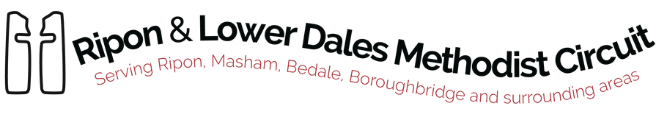 Circuit, District and Connexional news, events and information- a monthly diary.May/June 2019Please send information for inclusion in the next edition by June 16th 10am to Pip riponlowerdalessup@outlook.com  or telephone 01765 698363.The circuit office is usually open Tuesday to Friday 10:00am – 12 noon for telephone calls and visits. (Other times by appointment) These aren’t the full hours that Diane and Pip work, but time is needed so that tasks can be completed with minimal interruption. Thursday mornings are still a good day to pop in and say hello, collect printing etc.Please note: Office closed 23rd & 24th May and for one week 24th - 28th JuneSaturday June 1st 3:00pm Bedale and District Methodist Church re-dedication. (Postponed from 11th May) Please note the change of date and join us to celebrate if you can. All are welcome.Conversations around the District exploring Marriage and Relationships. The last date of the planned conversations is 7.30pm - 9pm Thursday 6th June: Lidgett, York. People are encouraged to confirm attendance by contacting the District Office, but all are welcome to turn up, whether or not you've had chance to sign up. Note for Church Safeguarding officers 8 June, 10am  - 3 pm Regional Safeguarding Conference - Boston Spa Methodist Church, near Wetherby: Booking: free tickets from Eventbrite.  The Yorkshire Plus region of the Methodist Church is holding a safeguarding conference for ministers and all those with safeguarding responsibilities in their churches and circuits. The theme will be 'Watching Over One Another in Love' and the day will consist of speakers and workshops. Lunch will be provided so please email any dietary requirements to the District Office once you have booked your tickets.
23rd June West Tanfield are holding their Chapel Anniversary which will be followed by lunch
in the schoolroom.  We have invited Pat to conduct this service, one of the last she will take
as our Minister before we join the Bedale Section.  Everyone will no doubt want to support their
own Chapel Service but a welcome awaits anyone who can join us for lunch - 12.30pm.  Names if
possible to Anne Stainthorp - 01677 470961Our friends at Melmerby chapel invite you to share their final service on June 23rd at 4 p.m.  This will be a time of thanksgiving for the life and witness of that particular Methodist community, followed by a tea, as, with heavy hearts, the work there comes to a close.Please pray for the folks of Melmerby as they look towards their final weeks there, and then begin to settle into new congregations.An event for your diaries….THE KNITTED BIBLE EXHIBITION IS COMING TO MASHAM SOON!Masham Methodist Church    When? Friday July 12th to Monday July 15thWhat can I see? 33 knitted scenes, showing  best loved stories from throughout the bible.Tea/coffee served all dayOpening times ...  Friday 10am  to 4.00pm.                                 Saturday 10am to 3.00pm   3.00pm to 4.30pm bible explained                                 Sunday  details later                                 Monday 10am to 4.00pmFree entryAll welcome. Please come. Further details, from Pauline 01765 689175